 A verseny fővédnöke: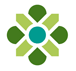  Főváros XVII. kerület
Rákosmente Önkormányzata alpolgármestere        	        HORVÁTH TAMÁS/60XVII. KERÜLETI ANGOL VERSENY – ÍRÁSBELI FORDULÓ5. évfolyam1.Circle the correct answer!/ Karikázd be a helyes választ!/1.Does Tom have a sister?	A.  Yes,he has.   B.  No, he don’t.    C.  Yes,she does.     D.  No, he doesn’t.2. Paul…………………….the violin at home.	A.  plays		B. play			C. plais		D . don’t play3. ……………….they got a TV in the living room?	A.  Do		B. Does		C. Has		D.  Have4. Are there any chairs in the living room? 	A. Yes,there’re.	  B. No, there aren’t.	C. No,there isn’t.     D.Yes,there’s.5. Has she got …………umbrella?	A.-		B.  the		C.  a		D. an6. Mandy……………………her teeth three times a day.	A. brush	B. brushes	C. brushs	D. don’t brush7. We have got three………………………	A.  a black cats		B. blacks cat	C.  black cats	 D.  black cat8. Our address is……….28,Baker Street,Liverpool.	A. -	B. at		C.  in.		D.  on9.How much …………………those postcards?	A.  is		B.  are 		C.  do		D.  does10. My father works …………………..night.	A. at		B. on		C. in		D. -											/102.Find the missing words. / A hiányzó szavak betűi összekeveredtek: a megfejtett szavakkal egészítsd ki a mondatokat!/nitarib		kigisn		cosmasrlo	reatche		mtssapbidythra	gyehoprag	sefrdni		loloabtf		yahtrusdMy grandpa lives in B……………..I don’t go s………………….Ben’s favourite day is T……………….There are 15 desks in our c…………..My dad is a t…………………Do you collect s……………….?You are 10 today. Happy b…………………!She doesn’t like G………………………….I have got a lot of f………….Their favourite sport is f………………………./103. Match column A and column B / Párosítsd a két oszlop mondatrészeit!/Our car                                                      a) you from?My nephew’s                                           b) Monday?Where are                                                c) student.What’s your                                             d) dark blue eyes.He’s a                                                         e) name is Peter.Is it                                                              f) isn’t pink. Their dog is                                             g) telephone number ?Can you                                                     h) playing in the garden.How often                                                 i) play the piano?Susan’s got                                                j) do you watch TV?1._____     2._____     3._____     4._____     5._____     6._____     7._____     8._____     9._____     10._____   /104.Read the text and fill the gaps. There are two extra words. / Olvasd el és egészítds ki a szöveget a megadott szavakkal! Kettő szó fölösleges./write – with – are – on – at – of – between – is – in – love – our - placeHi,I am Caroline Mill. My house is in South Street (1)_____ Dover.In my house there (2)_____ four rooms. In my bedroom you can see lots (3)_____ cuddly toys. There are books, pencils and a lamp (4)_____ my desk. My wooden bed is (5)_______ the bookself and the armchair. I (6)_____ reading, especially science-fiction stories. Near (7)_____ house there is a new Multiplex with 20 cinemas! A great (8)_____ to be (9)_____ friends.(10)_____ soon!Caroline                                                                                                                                /105. Answer the questions / Adj egész mondatos választ a kérdésekre!/What is your surname?……………………………………………………………………………………………………………What is your nationality?……………………………………………………………………………………………………………Have you got a brother or a sister?……………………………………………………………………………………………………………When do you get up on weekdays?……………………………………………………………………………………………………………Can you play a musical instrument?……………………………………………………………………………………………………………/56. Make questions/ Szerkessz kérdéseket az aláhúzott mondatrészekre!My mum likes flowers.         ……………………………………………………………………………………………………………      2.  John  plays tennis on Mondays. ……………………………………………………………………………………………………………      3. Kate works in a bookshop. …………………………………………………………………………………………………………..     4. Sophie  plays the guitar very well. …………………………………………………………………………………………………………..    5.  David is ten years old. ………………………………………………………………………………………………………….../57. Read the text and tick TRUE, FALSE or DOESN’T SAY.!/    Olvasd el a szöveget és jelöld: IGAZ, HAMIS vagy NINCS A SZÖVEGBEN!My working day starts very early. From Monday to Friday I get up at half past three and I have a shower and a cup of coffee. I usually leave the house at ten past four because the car always arrives a few minutes early. I get to the studio at about five o'clock and start work. My programme Good Morning Britain starts at seven o'clock and finishes at nine o'clock. Then I leave the studio at a quarter past ten. After that, I go shopping and visit some friends. I get home at three o'clock. A woman helps me with the housework and the ironing. I read a newspaper and do some work. Then my husband gets home at half past five in the evening and I cook dinner. We stay at home in the evening. We don't go out because I go to bed very early. We usually watch television  then I go to bed at half past eight, I'm usually asleep by nine o'clock.I think my job is very interesting but I don't like getting up very early./10       TRUE     FALSEDOESN’T SAYThe person is a woman.      2. She/He has lunch at home.       3. She/He goes to bed early on weekdays.      4. They go out every night.      5. She/he likes everything about the job.